HandlungsanleitungLerntempoduett als Methode Das Lerntempoduett von Diethelm Wahl ist eine Methode, die sich hauptsächlich für die Wissensaneignung oder zur Wiederholung und Vertiefung mittels Textarbeit eignet. Praktische Übungen sind aber ebenfalls denkbar. Kennzeichnend für diese Methode ist das Arbeiten im individuellen Tempo. Das Lerntempoduett wechselt zwischen Einzel- und Partnerarbeit. Dies gewährleistet in der Aneignungsphase das Erarbeiten des Textinhalts im eigenen Tempo. Für die Partnerarbeit finden sich Lernpartner mit ähnlichem Lerntempo zusammen. Dadurch wird den unterschiedlichen Lern- und Arbeitsgeschwindigkeiten der Lernenden Rechnung getragen.Ziel: Transfer, Vermittlung, Vertiefung oder Wiederholung von Wissen, Anschlussfähigkeit des Wissens sichern Benötigtes Material: Texte, AufgabenDauer: 25–30 MinutenPhase 1: Lernen in Einzelarbeit 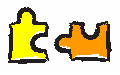 Wichtig ist in dieser Phase, dass jede Person im eigenen Tempo mit ihrem Text arbeiten kann.Lesen eines Textes A oder B Visualisieren der Inhalte auf einem BlattWer fertig ist, signalisiert dies durch AufstehenZwei Personen mit verschiedenen Texten bilden PaarePhase 2: Lernen im Expertenpaar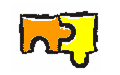 Textinhalte anhand der Visualisierungen gegenseitig erklärenPhase 3: Lernen in EinzelarbeitLesen des anderen TextesWer fertig ist, signalisiert dies durch AufstehenZwei jeweils gleichschnelle Personen bilden PaarePhase 4: Lernen im ExpertenpaarZwei jeweils gleichschnelle Personen arbeiten zusammenSie holen sich Aufgaben zu den TextenAufgaben in selbstgewählter Reihenfolge bearbeiten, bis die Lernzeit zu Ende istPhase 5: Plenum 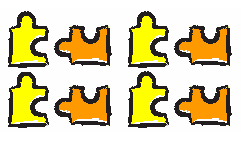 Klärung von offenen FragenZusammenfassungenReflexion der LernschritteQuellenBildungsserver Rheinland-Pfalz, Lerntempoduett, Urheberrecht: „Verbreitung der Dokumente des Bildungsservers Rheinland-Pfalz als Ganzes oder in Teilen davon in elektronischer oder gedruckter Form für Zwecke von Schulen und Weiterbildung erwünscht, wenn Quelle und URL genannt werden.“Landesakademie für Fortbildung und Personalentwicklung, Lerntempoduett, Urheberrecht: Creative Commons 3.0 Lizenz Deutschland, CC BY-NC-SA 3.0 DE. 